В соответствии с Порядком формирования и ведения перечня главных администраторов источников финансирования дефицита бюджета муниципального округа «Ухта», утвержденным приложением № 1 к постановлению администрации муниципального округа «Ухта» Республики Коми от 15 декабря 2023 г. № 3427 (далее – Постановление) и на основании Приказа Минфина России от 01 июня 2023 г. № 80н «Об утверждении кодов (перечней кодов) бюджетной классификации Российской Федерации на 2024 год (на 2024 год и на плановый период 2025 и 2026 годов)», п р и к а з ы в а ю:Перечень главных администраторов источников финансирования дефицита бюджета «Ухта» (приложение № 2 к Постановлению) дополнить позициями следующего содержания:«».Настоящий приказ вступает в силу со дня его подписания.Контроль за исполнением настоящего приказа возложить на заместителя начальника Финансового управления по курируемому направлению.Российская Федерация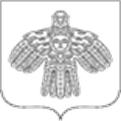 Республика КомиРоссийская ФедерацияРеспублика КомиРоссия ФедерацияКоми РеспубликаРоссия ФедерацияКоми РеспубликаФИНАНСОВОЕ УПРАВЛЕНИЕ АДМИНИСТРАЦИИ МУНИЦИПАЛЬНОГО ОКРУГА «УХТА»ФИНАНСОВОЕ УПРАВЛЕНИЕ АДМИНИСТРАЦИИ МУНИЦИПАЛЬНОГО ОКРУГА «УХТА»«УХТА» МУНИЦИПАЛЬНÖЙ КЫТШЛÖН АДМИНИСТРАЦИЯСА СЬÖМ ОВМÖСÖН ВЕСЬКÖДЛАНİН«УХТА» МУНИЦИПАЛЬНÖЙ КЫТШЛÖН АДМИНИСТРАЦИЯСА СЬÖМ ОВМÖСÖН ВЕСЬКÖДЛАНİНПРИКАЗПРИКАЗПРИКАЗПРИКАЗ12.03.2024№№51г.Ухта, Республика КомиО внесении изменений в перечень главных администраторов источников финансирования дефицита бюджета муниципального округа «Ухта»99201 03 01 00 14 5200 710Привлечение кредитов из других бюджетов бюджетной системы Российской Федерации бюджетами муниципальных округов в валюте Российской ФедерацииНачальник управленияГ.В. Крайн